Tisztelt Ügyfelünk!Irányadó jogszabályok:A kereskedelemről szóló 2005. évi CLXIV. törvény, a szolgáltatási tevékenység megkezdésének és folytatásának általános szabályairól szóló 2009. évi LXXVI. törvény, és a szálláshely-szolgáltatási tevékenység folytatásának részletes feltételeiről és a szálláshely-üzemeltetési engedély kiadásának rendjéről szóló 239/2009. (X.20.) Korm. rendelet (a továbbiakban: Korm. rendelet) alapján. A szálláshely-szolgáltatás olyan szálláshelyen folytatható, amely rendelkezik szálláshely-kezelő szoftverrel. 2018. évi XCVII. törvény a turisztikai térségek fejlesztésének állami feladatairól szóló 2016. évi CLVI. törvény és kapcsolódó törvények módosításáról, a részletszabályokat pedig a turisztikai térségek fejlesztésének állami feladatairól szóló 2016. évi CLVI. törvény végrehajtásáról szóló 237/2018. (XII. 10.) Korm. rendelet. Az illetékekről szóló 1990. évi XCIII. törvény.Ügyintézés helye:Monostorapáti Közös Önkormányzati Hivatal 8296 Monostorapáti, Petőfi u. 123.Tájékoztatjuk, hogy eljárásaink megindítására cégek és egyéni vállalkozók számára csak elektronikusan van lehetőség, az elektronikus ügyintézés és a bizalmi szolgáltatások általános szabályairól 2015. évi CCXXII. törvény alapján.Az űrlapokkal történő elektronikus ügyintézésre az önkormányzat honlapján (www.taliandorogd.hu) Intézze ügyeit elektronikusan! ikon megnyitásával mely az E-önkormányzat portálra navigálja vagy a  https://ohp-20.asp.lgov.hu  érhető el, az e-papírral történő elektronikus ügyindításra az úgynevezett Személyes Ügyintézési Felületen is lehetőség van. Kérjük, hogy telefonszámát és e-mail címét feltétlenül tüntesse fel a nyomtatványokon! Javasoljuk, hogy az elektronikus ügyintézés megkezdése előtt tájékozódjanak az elektronikus ügyintézés használatával kapcsolatos bővebb információkról a www.talinadorogd.hu oldalunkon az (önkormányzati) Intézze ügyeit elektronikusan ikonon vagy ügyintézés menü Elektronikus ügyintézés pontjában. 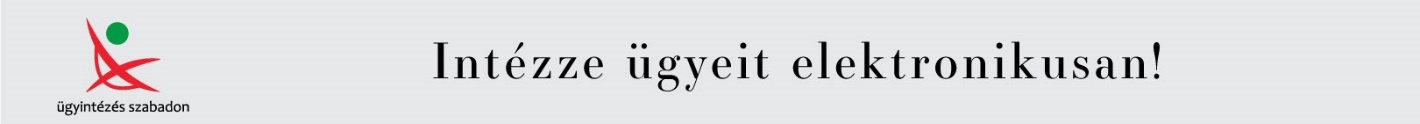 Amennyiben az ügyhöz jogszabály:– 	illeték vagy igazgatási-szolgáltatási díj megfizetési kötelezettséget írt elő (pl: 3000,-Ft a szálláshely szolgáltatási tevékenység bejelentése) azt az ügy megindításával egyidejűleg a Taliándörögd Község Önkormányzata által vezetett 73200017-11269025  számú számlaszámra történő átutalással teljesítheti.Közleménybe minden esetben tüntesse fel, az ügyfél nevét és hogy az eljárás típusát!A befizetés igazolásához csatolja a kérelemhez az átutalást teljesítő bank felülhitelesített bizonylatát.Szálláshely szolgáltatás nyújtását be kell jelenti a jegyzőnél.Szálláshely típusok:szállodapanziókempingüdülőházközösségi szálláshelyegyéb szálláshelymagán szálláshelyfalusi szálláshelyAz egyes típusokra vonatkozó követelményeket a szálláshely-szolgáltatási tevékenység folytatásának részletes feltételeiről és a szálláshely-üzemeltetési engedély kiadásának rendjéről szóló 239/2009. (X. 20.) Korm. rendelet (továbbiakban: R.) 1. számú melléklete tartalmazza.Szálláshely-üzemeltetési tevékenység csak olyan szálláshelyen folytatható, amely megfelel az irányadó 239/2009. Korm. rendelet 1. mellékletében foglalt követelményeknek. Az ennek való megfelelést a nyilvántartásba vételi eljárás során a Kereskedelmi Hatóság helyszíni szemlén ellenőrzi.ELEKTRONIKUS ÜGYINTÉZÉS MENETEAz elektronikus bejelentés akkor lesz sikeres, ha a bejelentő a mellékleteket már előzetesen beszkennelte, ezek a következők:Illeték/igazgatási díj megfizetéséről szóló átutalási igazolásIngatlan használatát igazoló irat, ha nem a kérelmező tulajdonában van (bérleti szerződés) használat jogcímét igazoló dokumentum, haszonélvezet esetében – ha nem a tulajdonos vagy a haszonélvező a kérelmező – a haszonélvező, hozzájárulását igazoló okirat, közös tulajdonban álló ingatlan esetén, ha nem a tulajdonostársak közössége a kérelmező, a tulajdonostársak hozzájárulását igazoló okirat.Tevékenységet igazoló irat (pl. cégkivonat, egyéni vállalkozó tevékenység igazolás)Szálláshely helyszínrajza Szálláshelykezelő szoftver meglétét igazoló dokumentum Adatok amire az elektronikus űrlap kitöltésénél szükség lesz:szálláshely-szolgáltató adataiszálláshely-szolgáltatást végző tevékenység esetében annak helyszínét biztosító ingatlan, címe, helyrajzi száma,bérleti szerződés beküldése esetén a tulajdonos/ok adatai (név, születési név, születés helye ideje, lakcíme). A szálláshely ellenőrzésére jogosult hatóságok:Balatonfüredi Járási Hivatal Népegészségügyi Osztály TapolcaHa a szálláshelyen élelmiszer előállítás, feldolgozás is történik: Tapolca Járási Hivatal Élelmiszerlánc-biztonsági és Állategészségügyi Igazgatósága,10 fő feletti befogadó képesség esetében: tűzvédelmi szakhatóság,Építési Hatósági OsztályAz adatváltozást ill. a tevékenység megszüntetését haladéktalanul be kell jelenteni!Statisztikai adatszolgáltatás:A Korm. rendelet 16. § (1)-(2) bekezdése szerint az egyéb szálláshelyet üzemeltető szálláshelyszolgáltató köteles az adott naptári évre vonatkozóan a tárgyévet követő év január hó 31. napjáig a jegyzőnek írásban adatot szolgáltatni a fogadott vendégek számáról és a vendégek által a szálláshelyen eltöltött éjszakák számáról.Az adatokat összesítve, valamint magyarországi lakóhellyel rendelkező és magyarországi lakóhellyel nem rendelkező vendégek szerinti bontásban kell közölni.Elektronikus űrlap kitöltésének a mente:Az önkormányzat honlapján „Intézze ügyeit elektronikusan!” ikonra kattintva – „ügyindítás” vagy Az alábbi linken keresztül indítható a kérelem beadása: https://ohp-20.asp.lgov.huÖnkormányzat kereső „Taliándörögd” lekérdezés majd Taliándörögd Község Önkormányzata kiválasztPortál szolgáltatások » ügyindítás » Eljárás módja pl: „saját néven egyéni vállalkozó” a bejelentő adatait itt kell megadni (név, adószám stb.) Ágazat: „ipar-kereskedelem”Ügytípus: „szálláshely” Űrlap keresés: feljön az űrlapok listája:Adatszolgálttás az üzleti célú egyéb szálláshelyrőlSzálláshely megszűnésének bejelentéseSzálláshely nyilvántartásba vételi kérelem, bejelentésŰrlap kitöltés: „online kitöltés” - a sárga mezőt tölteni kell! Fontos a telefonszám, e-mail cím megadása, elektronikus kapcsolattartás engedélyezése.  Figyelemmel a szálláshely típusára.A befejezés előtt célszerű a lap tetején található sorból kiválasztani az ellenőrzés futtatása parancsot kiválasztani: megjelöli a javítandó hibákat, ami nélkül nem küldhető el az űrlap.Ha a kérdőív hibája 0: a letöltés gombra kattintva pdf. formátumba menti az űrlapot a program.Űrlap beküldésére kattintva visszakerülünk a hivatali ügyfélkapu oldalra: itt lehet a csatolmányok hozzáadása funkciónál feltölteni a bejelentés mellékleteit: 1. tevékenység igazolása (pl. cégkivonat, egyéni vállalkozó tevékenységi kör igazolása stb.)2. Nem a kérelmező tulajdonában lévő ingatlannál létesített szálláshely-szolgáltató tevékenység esetében használatának jogcímét igazoló okiratot (pl. bérleti szerződés, tulajdonosi hozzájárulás)4. Haszonélvezet esetében a haszonélvező hozzájárulását igazoló okiratot5. Közös tulajdonban álló ingatlan, üzlet esetében, ha nem a tulajdonostársak közössége a 	kérelmező, a tulajdonostársak hozzájárulását igazoló okiratot.6. Átutalási megbízás teljesítéséről szóló igazolás (3000.- Ft illeték megfizetésének igazolása)7. Szálláshely helyszínrajza 8. Szálláshelykezelő szoftver meglétét igazoló dokumentum Feltöltés: kitallózni a feltöltendő fájlt.Beküldés: hivatali ügyfélkapus oldal visszajelzi, hogy a beküldés sikeresen megtörtént.Köszönjük!